GULFPORT REDEVELOPMENT COMMISSIONADVERTISEMENTMOBILE NECROPSY LAB TRAILERMS AQUARIUMNotice is hereby given that the Gulfport Redevelopment Commission as the Urban Renewal Agency for the City of Gulfport, Mississippi (hereinafter referred to as the "Owner"), will receive bids at the Office of Procurement, 1410 24th Avenue, 2nd floor, Gulfport, until 10:00 A.M. local time on July 15, 2020 for the following — One each New Mobile Necropsy Lab Trailer in support of the MS Aquarium.The City of Gulfport now offers Electronic Proposal submissions and Reverse Auction. All Documents can be downloaded from Central Bidding at www.centralbidding.com. Electronic proposals can be submitted at www.centralbidding.com. For any questions relating to the electronic process, please call Central Bidding at 225-810-4814.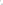 Submission will be evaluated and vendors submitting acceptable bid specifications and procedures will be invited to participate in the electronic Reverse Auction to be held on July 17, 2020 at 10:00 am local time.Proposal Documents may also be examined at the following locations:I. Office of Procurement, 1410 24th Avenue, Gulfport, MS 39501.2. Central BiddingAll proposals must be sealed and clearly marked on the outside of the envelope as indicated One each New Mobile Necropsy Lab Trailer for the MS Aquarium to the Office of Procurement, 1410 24th Avenue, Gulfport, MS 39501. In addition to the above, the sealed envelope shall list the Company Name and Address. Envelopes not so marked are submitted at the risk of the Proposer and the Owner nor any of its affiliates, employees, officers, or commissioners assume any responsibility for the premature opening of same by any Owner affiliate, employee, officer, or commissioner.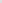 All inquiries shall be in writing and directed to the following office. No questions or requests for clarifications will be addressed within seven (7) business days of the due date of the proposal.Office of ProcurementAttn: Connie Debenport, CPPB1410 24th Avenue Gulfport, MS 39501 cdebenport@gulfport-ms.govThe Owner reserves the right to reject any and all proposals, in whole or in part, and to discontinue contract execution with any party at any time prior to final contract execution.Direct contact with the Owner, including but not limited to City of Gulfport employees, including the Mayor and City Council, the Owner's Board of Commissioners, or the Owner's employees or affiliates regarding the subject of this proposal is strictly forbidden. Violation of this paragraph will result in disqualification of your submission.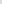 This procurement may be paid for with grant funding from the Department of the Treasury and the Mississippi Department of Environmental Quality under the Resources and Ecosystems Sustainability, Tourist Opportunities, and Revived Economies of the Gulf Coast Sates Act of 2012 (RESTORE Act).An assortment of projects associated with the Mississippi Aquarium could be funded in part or in whole with Restore Acts funds and the successful bidder must comply with all federal, state, and local requirements and regulations, including but not limited to "Restore Act Financial Assistance Standard Terms and Conditions and Program Specific Terms and Conditions", any special grant conditions and E-Verify.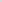 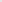 Minority and Women's business enterprises are solicited to submit a proposal and are encouraged to make inquiries regarding potential subcontracting opportunities and equipment, material and/or supply needs.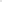 The Owner is NOT responsible for proposals which are mailed to the wrong address or which arrive in the mail after the designated opening time.The successful proposer must adhere to the Owner's policy concerning non-discrimination without regard to race, creed, color, age, sex, national origin or handicap.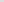 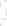 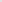 	Ad Dates:	06-12-2020 & 06-19-2020	Send Invoice and Proof of Publication to:	Connie Debenport, CPPB1410 24th Avenue,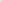 Gulfport, MS 39501